Справка о проделанной работе по подготовке учащихся к сдаче государственной аттестации выпускников в МКОУ «СОШ №12» в 2018-2019 учебном году С начала учебного года с участниками образовательного процесса началось  изучение нормативно-правовой базы (федеральной и региональной) проведения  ГИА (Порядок и методические рекомендации о подготовке и проведению итогового сочинения, Положение о порядке подготовки и проведения государственной (итоговой) аттестации выпускников  и т.д.)Были регламентированы процедурные вопросы подготовки и проведения ГИА:Проведен анализ результатов ГИА за прошлый год в сравнении с предыдущими годами.Разработан план по организации работы (дорожная карта) по подготовке учащихся к сдаче ГИА.Создана база данных учащихся 9, 11 классов по подготовке к ГИА – 2019 г.Разработан график консультационных занятий по подготовке к ГИАОформлены протоколы родительских  собраний и листов ознакомления с нормативными документами по организации и проведению ГИА (в сентябре и декабре)Отслеживаются индивидуальные достижения учащихся 9,11 классов по четвертям.Посещены уроки в 9, 11 классы с целью проверки подготовки учащихся к ГИА;Осуществляется информирование участников образовательного процесса о подготовке  и порядке проведения  ГИА в форме ЕГЭ и ОГЭ через информационные стенды.Собраны заявления и согласия на обработку персональных данных. Собраны заявления на сдачу экзаменов ГИА  Проведено итоговое сочинение выпускников 11 классов, подведены итоги.Результаты ГИА за прошлый 2017-2018 учебный годВ 2017- 2018 учебном году среднее количество экзаменов на одного выпускника 11 класса – 4,  из которых 2 обязательных. Учащиеся не выбрали информатику, англ.язык и литературу. В итоговом сочинении, которое состоялось 6 декабря 2017г., все 32 учащихся 11 класса приняли участие. Анализ результатов итоговых сочинений показал, что учащиеся успешно справились с работой. Результаты ЕГЭ за 3 годаРезультаты ОГЭВывод: результаты ЕГЭ показывают тенденцию роста, что говорит о целенаправленной работе учителей-предметников по подготовке выпускников к сдаче экзаменов. Необходимо отметить, что повысилось качество по ЕГЭ устных предметов. Особую тревогу вызывает отсутствие качества знаний по математике профильного уровня (если перевести баллы в оценки по пятибалльной шкале).Результаты ОГЭ говорят также о росте показателей качества и успеваемости, кроме математики, где средний балл понизился до 23, обществознания-до 20,3, информатики –до 0.Выбор экзаменов выпускниками 2018-2019 учебного года В 2018-2019 учебном году сдавать ЕГЭ будут 26 выпускников социально-гуманитарного профиля, из них трое  детей-инвалидов подали заявление на продление экзаменов на 1,5 часа. Предметы для сдачи распределены следующим образом:В ноябре проведено анкетирование учащихся 11 классов по профориентации, согласно итогам которого  половина учащихся планируют поступить в вузы по профилю, 6 человек  планируют в мединститут, 2 не определились).  Участниками ОГЭ -2019 г. являются 104  девятиклассника. Предметы для сдачи экзаменов распределены следующим образом:По сравнению в прошлым годом, когда экзамены сдавали 79 девятиклассников, историю и  географию сдают на 7 учеников меньше, физику – на 3 человека больше, литературу – на 1 чел меньше,  биологию на 30 человек больше,  обществознание  - на 14 человек больше,  количество сдающих химию увеличилось на 1 ученика, информатику - на 4 ученика. Пробные экзамены в 11 классе:В ноябре были проведены пробные ЕГЭ по русскому языку, математике (базовый), истории и обществознанию. Цели проведения пробных экзаменов: - подготовка выпускников 11-х классов к проведению ЕГЭ, - отработка навыков работы с бланками ответов, работы с тестами.Весь процесс проведения контролировался заместителем директора по УВР (печать бланков, вариантов заданий). Учащиеся писали работы в двух аудиториях согласно утвержденного графика в присутствии учителей не по предмету. Все подробные отчеты по решаемости заданий и результаты доведены до сведения учащихся и их родителей и проанализированы учителями-предметниками (составлены справки). Низкие результаты обусловлены следующими причинами:Не все темы пройдены на данном этапе.Если учащиеся и владеют определенным теоретическим материалом, то не все могут применить его на практике.По русскому языку были ошибки, вследствие чего слово не засчитывалось.Некоторые учащиеся сначала записывали правильный ответ, но при замене ошибочных написали неправильно (русский язык).Неверно выполнили в основном задания  5, 9-12, 24 по русскому языку;  На втором этапе проведения данных диагностических работ это следует учесть. В итоговом сочинении, которое состоялось 5 декабря 2018г., все 26 учащихся 11 класса приняли участие. Анализ результатов итоговых сочинений показал, что учащиеся успешно справились с работой. Работа по информированию всех участников началась с сентября согласно плана школы по информационно-разъяснительной работе (в повестку дня проведения первых родительских  собраний включен вопрос по представлению общей информации подготовке учащихся к ГИА, составлены протоколы). В ноябре в 9-х и 11А классах проведены тематические родительские собрания с приглашением администрации, учителей-предметников (Хабибуллаевой З.Х., Галимовой М.М.,  Шамхаловой С.Р., Магомедовдой Б.А., Азизовой Б.Х., Ибрагимовой М.А., Идзиевой З.У., Абдулазизовой Э.Х., Газиевой М.И., Шамхаловой С.М., Алиризаевой А.А.)  разработаны памятки для родителей и учащихся с основными сведениями по ГИА-2019, родителями подписаны листы ознакомления. Итоговое сочинение-2019В итоговом сочинении, которое состоялось 5 декабря 2018г., все 26 учащихся 11 класса приняли участие. Анализ результатов итоговых сочинений показал, что учащиеся успешно справились с работой. Следует отметить, что в этом году не было шаблонно одинаковых сочинений. Учащиеся использовали литературные аргументы как из русской, так и зарубежной литературы. Нечитабельных работ, трудных для восприятия и понимания было единицы. Ошибок при заполнении бланков тоже не было. Результаты итогового сочинения были обсуждены на совещании при директоре, составлена справка. Работа  учителей-предметников по подготовке к ГИАС целью выявления системы работы для обеспечения качества подготовки учащихся с разным уровнем притязаний на результаты ЕГЭ заместителем директора Абдулазизовой Э.Х. посещены уроки русского языка, математики, обществознания, физики, географии, биологии, иностранного языка в 9 и 11 классах. Результаты посещений показали, что учителя на уроках проводят работу по выработке стратегий решения заданий КИМ. У учителей русского языка Шамхаловой С.М., Магомедовой Н.К.,  математики Галимовой М.М., Газиевой М.И.  большая часть неаудиторной занятости также посвящена подготовке к государственной итоговой аттестации. Отдельную работу учителя проводят с одаренными и слабоуспевающими детьми, им  учителя предлагают дифференцированные задания в форме ЕГЭ и ОГЭ. Для них в школе согласно утвержденного графика проводятся предметные консультации, на уроках потенциальным «высокобалльникам» учителя предлагают решение более сложных задач.Кроме того, при проверке документации учителей, необходимой для подготовки учащихся к сдаче ГИА, было выявлено:Практически у каждого учащегося имеются сборники КИМов по русскому языку и математике, задания в которых решаются в рамках проведения дополнительных занятий.У учащихся имеются в наличии тетради для дополнительных занятий по математике и русскому языку, которые систематически проверяются педагогами.21 ноября  учителем Шамхаловой С.М. был проведен открытый урок в 9-х классах на тему: «Читательская конференция по произведению Карамзина по произведению «Бедная Лиза» глазами современного читателя». Учащиеся разделились на две команды.  Каждая команда подготовила своего рода мастер-класс по анализу произведения. Выступления учащихся сопровождались презентациями.Работа с  учителями-предметниками по подготовке к ГИАСогласно плану школы по повышению качества образования на заседаниях МО рассмотрены следующие вопросы: «Обсуждение результатов ЕГЭ и ОГЭ 2018г., причины низкого качества знаний по отдельным предметам», «Новые подходы к системе подготовки выпускников 9 и 11 классов к ОГЭ и ЕГЭ в 2018-2019 учебном году». С учителями проведены совещания при завуче по технологиям подготовки учащихся к сдачи ГИА. На повестку дня  совещания при директоре в декабре вынесены  вопросы  по организации выпускников к сдаче ГИА, и по результатам итогового сочинения. На совещание при директоре в феврале вынесен вопрос по результатам пробных экзаменов.Для учителей школы регулярно организовываются круглые столы и семинары. Так,  в ноябре руководителем ШМО учителей математики организован семинар «Внедрение эффективных образовательных технологий в практику обучения. Особенности выполнения заданий базового и профильного уровня по математике в формате ЕГЭ».В ноябре ШМО учителей биологии, химии и географии   провели семинар  на тему: «Решение нестандартных задач при подготовке к ЕГЭ», на котором присутствовали учителя других предметных секций. В декабре ШМО учителей истории и обществознания провели круглый стол на тему: «Проблемные вопросы заданий ГИА по обществознанию», на котором присутствовали учителя других предметных секций. Работа по информированию выпускников и их родителейИнформационное обеспечение ГИА в школе осуществляется через наглядность: оформлен информационный стенд, посвященный вопросам ГИА на 2 этаже. Разъяснительная работа проводится в разных формах. Работа по информированию всех участников началась с сентября согласно плана школы по информационно-разъяснительной работе (в повестку дня проведения первых родительских  собраний включен вопрос по представлению общей информации подготовке учащихся к ГИА, составлены протоколы). В ноябре в 9-х и 11А классах проведены тематические родительские собрания с приглашением администрации, педагога-психолога, учителей-предметников (Магомедовой Б.А., Шамхаловой С.М., Галимовой М.М., Идзиевой З.У., Шамхаловой С.Р., Яхьяевой Г.М., Абдулазизовой Э.Х., Магомедовой Н.К., Газиевой М.И.), для родителей разработаны памятки с основными сведениями по ГИА-2018, родителями подписаны листы ознакомления. 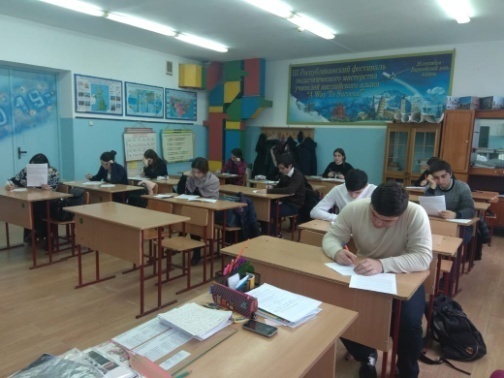 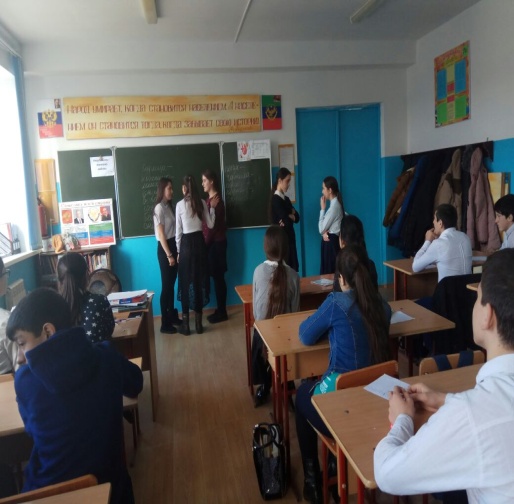 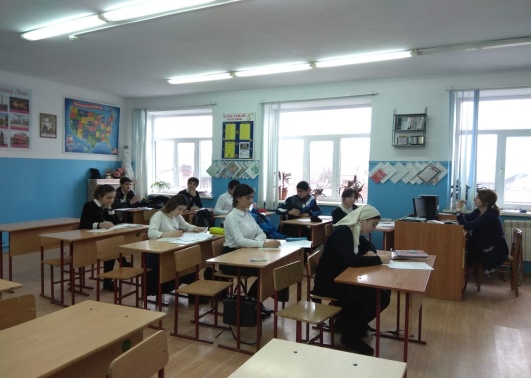 Психологические особенности подготовки к  государственной итоговой аттестации обсуждается на групповых консультациях в рамках «Часа психолога». Так, педагогом-психологом Багамаевой П.А. проведены тренинги «Внимание, идет экзамен!», «Забей гол!», «Антистресс», работа по снятию психоэмоционального напряжения, развитию памяти, заместителем директора Абдулазизова Э.Х. даны рекомендации по подготовке к ГИА.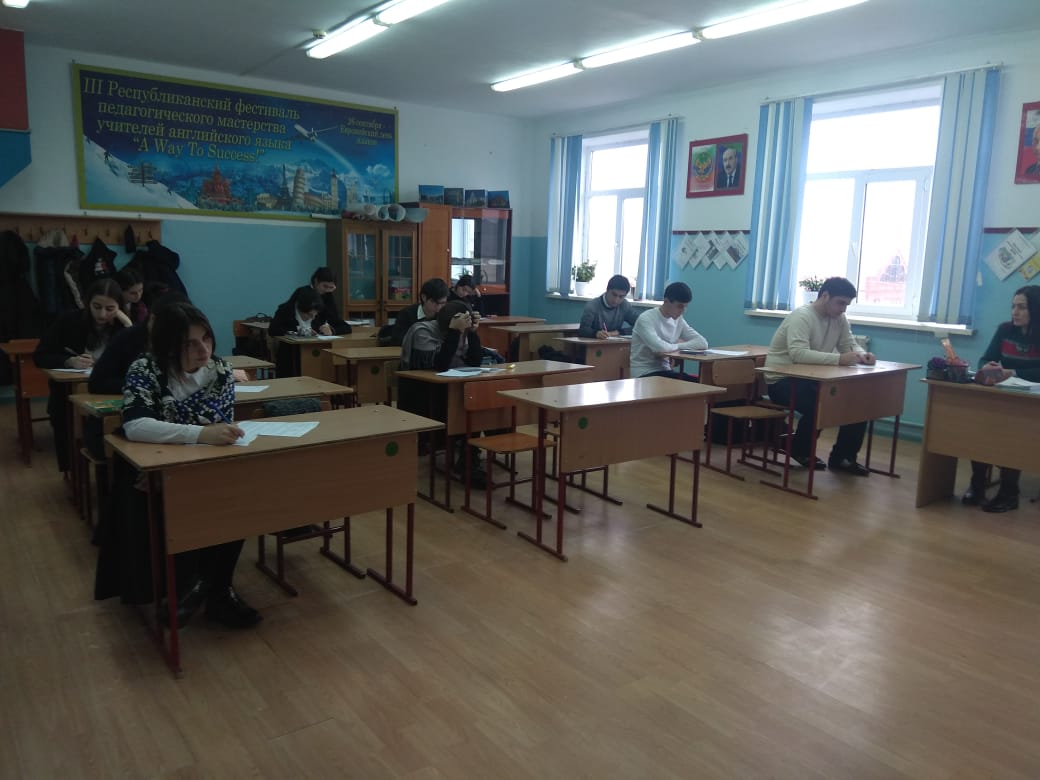 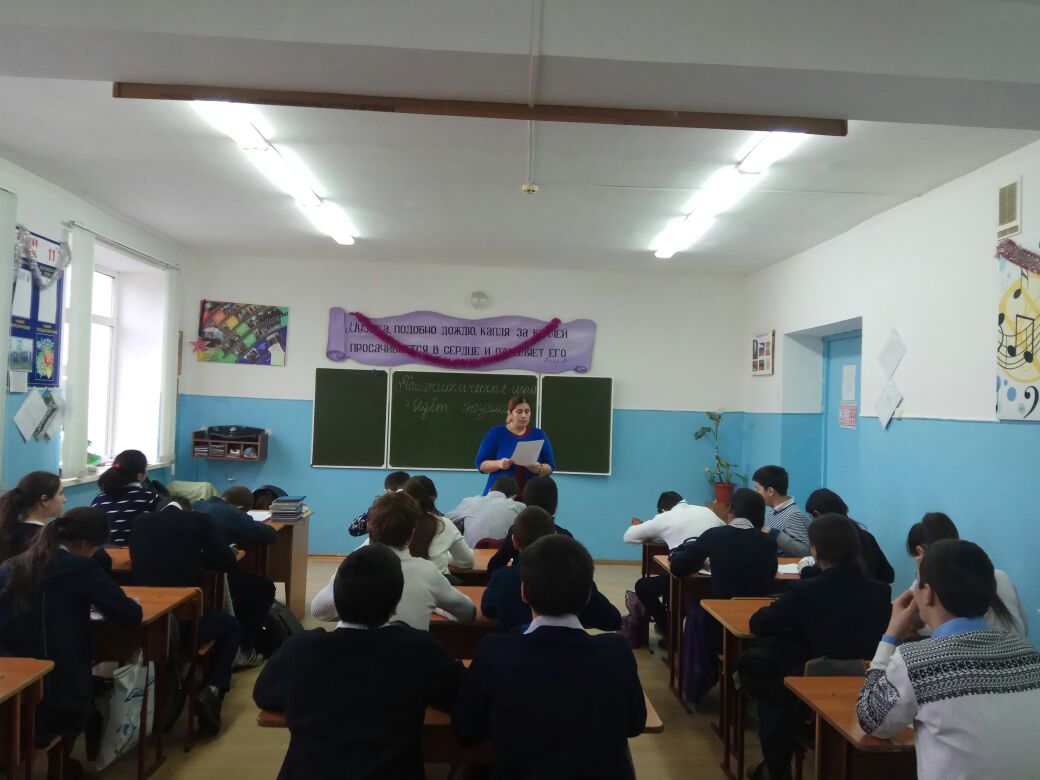 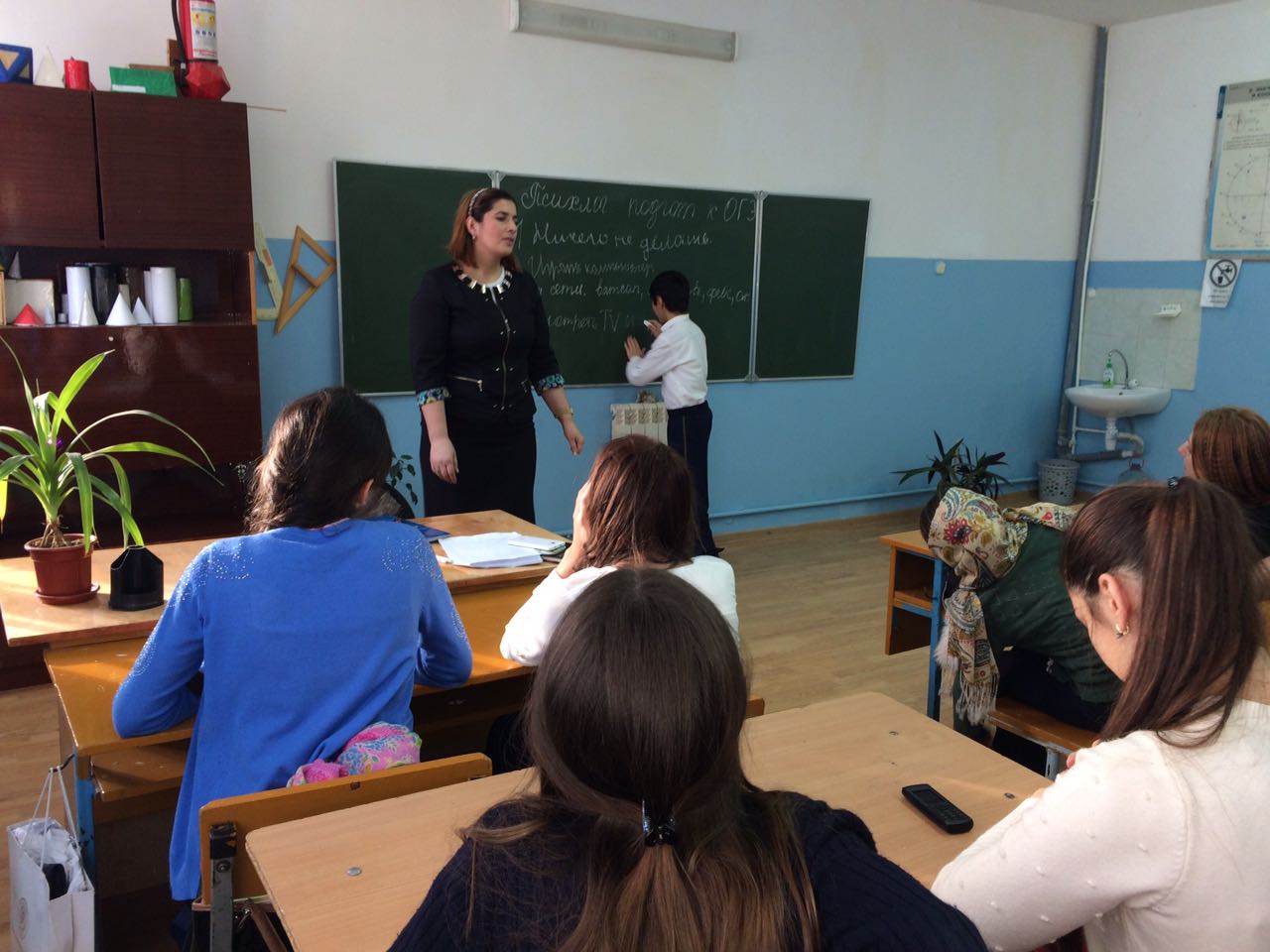 В фойе на втором этаже обновлен стенд, на котором размещены проект расписания ГИА в 2018 году, этапы проведения ГИА и порядок допуска к сдаче ГИА; правила заполнения бланков ГИА; правила поведения во время сдачи ГИА; информация о запрете использования мобильных телефонов, а также дополнительных информационно-справочных материалов  (шпаргалок).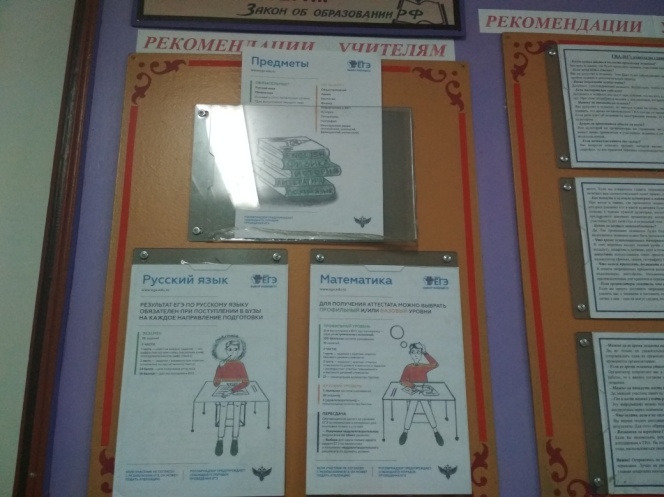 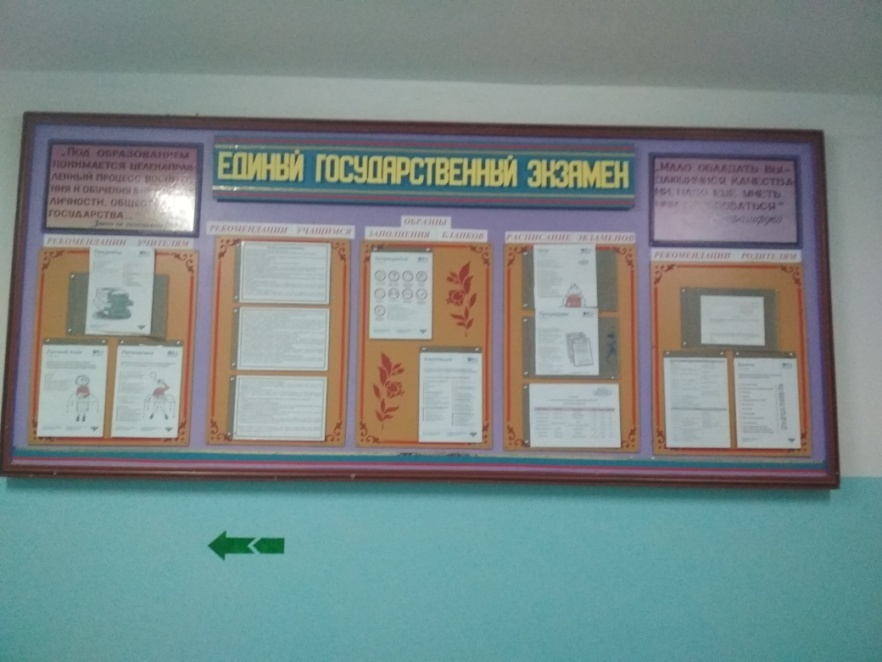 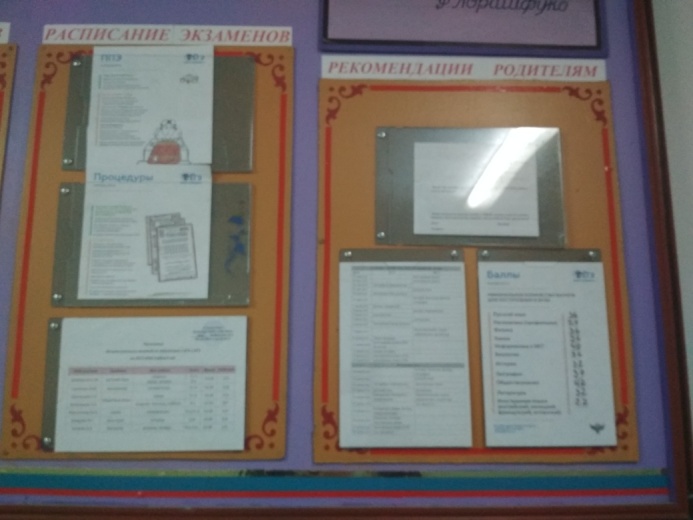 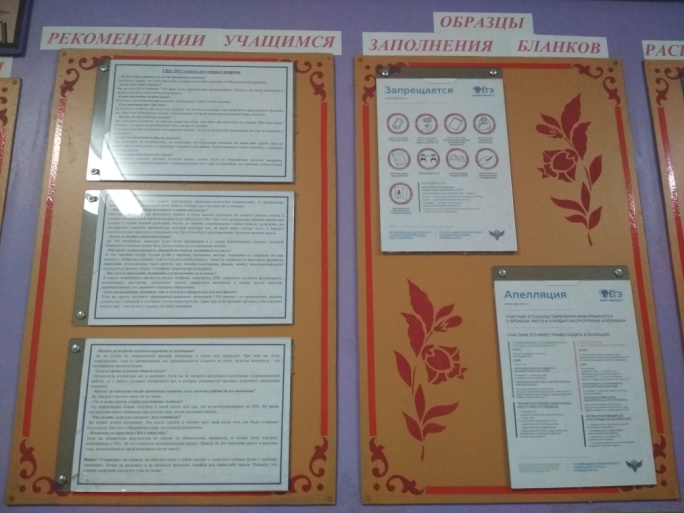 На основании проведенного анализа можно сделать ВЫВОД, что подготовка к  государственной итоговой аттестации со стороны учителей проводится на достаточном уровне, школой созданы все условия для подготовки учащихся к ГИА. Но, в то же время, не все родители осуществляют достаточный контроль за учащимися по данному вопросу. Основной проблемой является нежелание учащихся самостоятельно работать с дополнительными источниками, материалами.Рекомендации:Регулярно осуществлять контроль за эффективностью преподавания русского языка и математики и других предметов в выпускных классах и подготовкой выпускников к ГИА;Учителям-предметникам осуществлять подготовку выпускников к итоговой аттестации на уроках и консультациях. Обратить внимание на индивидуальные запросы и возможности слабоуспевающих учащихся. Рекомендовано завести карты достижений учащихся. Поскольку основной проблемой является нежелание учащихся самостоятельно работать с дополнительными источниками, материалами, психологической службе школы провести диагностику выпускников, родителей и учителей, выявить учащихся, нуждающихся в психологической подготовке к ГИА. Продолжить работу в направлении психокоррекции и психопрофилактике выпускников в рамках «Часа психолога». Учителям проводить качественный анализ по результатам пробных экзаменов, разрабатывать план устранения недостатков и обеспечить его выполнение в течение года.Справку составила   ____________________________ Абдулазизова Э.Х.№ПредметКол-во выпускниковКол-во выпускниковКол-во выпускниковСреднийбаллСреднийбаллСреднийбалл%успеваемости%успеваемости%успеваемости№Предмет2015-20162016-20172017-20182015-20162016-20172017-20182015-20162016-20172017-20181.Русский язык39283256,956,467,51001001002.Литература20452-69,5100-1003.Математика П18111437,229,541,148373934.Математика Б4028313,93,73,91001001005.Физика5463737,841,36010066,66.Химия107944,245,7497086897.Информатика--1--77--1008.География1304553,3010010009.Биология1471144,657,849,779868210.История713825,44352299210011.Обществознание18                                   212246,650,455,167769112Иностранный яз244,5100№ПредметКол-во выпускников Кол-во выпускников Кол-во выпускников Ср. балл (оценка)Ср. балл (оценка)Ср. балл (оценка)% качества/успеваемости% качества/успеваемости% качества/успеваемости№Предмет2015-20162016-20172017-20182015-20162016-20172017-20182015-20162016-20172017-20181.Русский язык7780793,533,533,6945,5/10038,8/10092,8/1002.Литература8133,333,625/630/10033,3/673.Математика7780793,53,63,345,5/10054,3/10023/1004.Физика8142,943,512,5/75100/10050/1005.Химия41193,33,9425/10064/10078/1006.Информатика1133430/100100/1000/1007.География12202,63,53,80/5835/10075/1008.Биология4447372,73,34,15/6428/10089/1009.История1716163,23,43,62437,5/10069/10010.Обществознание6062643,13,63,211,2/7853,3/10020,3/10011Иностранный язык--2--30/100Предметчел.Русский язык26Математика (базовый уровень)21Математика (профильный уровень)5Обществознание7Биология10Химия10История6Физика3География1Английский язык (письменно и устно)1Информатика3Предметчел.Русский язык104Математика 104Обществознание64Биология68История10География10Физика7Литература2Химия10Информатика7Английский язык 1ДатаПредмет (мин)Кол-во Миним./максимбаллПрошли порогср.баллср.%выполненияВыполнили 80% и >22.11русский язык902610/3317  19,165%Магомедов Д.Алиева Д.Гаджиомарова С.Алишихова Д.24.11история9069/32324,321,4%-26.11обществоз-е90721/3552763,3%Магомедов Джамбулат28.11математика Б90217/20151254,7%Алишихова Д.Иммиев М-х.Магомедов Д.Тагирова П.